ПРАВИТЕЛЬСТВО МУРМАНСКОЙ ОБЛАСТИПОСТАНОВЛЕНИЕот 7 июля 2023 г. N 501-ППО ПРЕДОСТАВЛЕНИИ ИЗ ОБЛАСТНОГО БЮДЖЕТА ГРАНТОВ В ФОРМЕСУБСИДИИ НЕКОММЕРЧЕСКИМ ОРГАНИЗАЦИЯМ, НЕ ЯВЛЯЮЩИМСЯКАЗЕННЫМИ УЧРЕЖДЕНИЯМИ, НА РЕАЛИЗАЦИЮ ИНИЦИАТИВНЫХ ПРОЕКТОВОБУЧАЮЩИХСЯ МУРМАНСКОЙ ОБЛАСТИВ соответствии с пунктом 4 статьи 78.1 Бюджетного кодекса Российской Федерации, постановлением Правительства Российской Федерации от 18.09.2020 N 1492 "Об общих требованиях к нормативным правовым актам, муниципальным правовым актам, регулирующим предоставление субсидий, в том числе грантов в форме субсидий, юридическим лицам, индивидуальным предпринимателям, а также физическим лицам - производителям товаров, работ, услуг, и о признании утратившими силу некоторых актов Правительства Российской Федерации и отдельных положений некоторых актов Правительства Российской Федерации", в рамках реализации мероприятий государственной программы Мурманской области "Образование и наука", утвержденной постановлением Правительства Мурманской области от 11.11.2020 N 791-ПП, в целях повышения гражданской активности, развития инициативности обучающихся Правительство Мурманской области постановляет:утвердить прилагаемый Порядок предоставления из областного бюджета грантов в форме субсидии некоммерческим организациям, не являющимся казенными учреждениями, на реализацию инициативных проектов обучающихся Мурманской области.ГубернаторМурманской областиА.В.ЧИБИСУтвержденпостановлениемПравительства Мурманской областиот 7 июля 2023 г. N 501-ПППОРЯДОКПРЕДОСТАВЛЕНИЯ ИЗ ОБЛАСТНОГО БЮДЖЕТА ГРАНТОВ В ФОРМЕСУБСИДИИ НЕКОММЕРЧЕСКИМ ОРГАНИЗАЦИЯМ, НЕ ЯВЛЯЮЩИМСЯКАЗЕННЫМИ УЧРЕЖДЕНИЯМИ, НА РЕАЛИЗАЦИЮ ИНИЦИАТИВНЫХ ПРОЕКТОВОБУЧАЮЩИХСЯ МУРМАНСКОЙ ОБЛАСТИ1. Общие положения1.1. Настоящий Порядок предоставления из областного бюджета грантов в форме субсидии некоммерческим организациям, не являющимся казенными учреждениями, на реализацию инициативных проектов обучающихся Мурманской области разработан в соответствии с пунктом 4 статьи 78.1 Бюджетного кодекса Российской Федерации и определяет условия проведения конкурсного отбора получателей гранта, цели, требования, условия, порядок предоставления гранта, а также порядок контроля за соблюдением условий, целей и порядка предоставления гранта (далее соответственно - Порядок, конкурсный отбор, конкурс, грант).1.2. Пять грантов в размере 100000 (Сто тысяч) рублей каждый предоставляются в рамках государственной программы Мурманской области "Образование и наука", утвержденной постановлением Правительства Мурманской области от 11.11.2020 N 791-ПП, в целях повышения гражданской активности, развития инициативности обучающихся Мурманской области.1.3. Гранты предоставляются Министерством образования и науки Мурманской области, до которого в соответствии с бюджетным законодательством Российской Федерации как до получателя бюджетных средств доведены в установленном порядке лимиты бюджетных обязательств на предоставление грантов на соответствующий финансовый год (далее - Главный распорядитель как получатель бюджетных средств, Министерство).1.4. Претендентами на получение гранта являются некоммерческие организации, не являющиеся казенными учреждениями, в том числе бюджетные и автономные государственные и муниципальные учреждения, зарегистрированные в установленном порядке в качестве налогоплательщика в Мурманской области, осуществляющие свою деятельность на ее территории и реализующие программы основного общего и среднего общего образования (далее - претенденты).1.5. Инициативный проект - комплекс взаимосвязанных мероприятий, направленных на решение конкретной проблемы и улучшение ситуации в конкретной образовательной организации. Инициативный проект реализуется в фиксированный период времени в рамках установленного бюджета, направлен на конкретную аудиторию, имеет четкие цели, задачи и показатели результата.Под инициативным проектом понимается разработанный обучающимся образовательной организации - претендента на получение гранта комплекс мероприятий, не преследующих цели извлечения прибыли и направленных на достижение конкретной цели в соответствии с направлениями конкурса.Инициативный проект, представляемый претендентом на получение гранта, должен быть подготовлен обучающимся данной образовательной организации в возрасте от 14 лет.1.6. Грант предоставляется претендентам, представившим инициативные проекты по следующим направлениям:- гражданско-патриотическое воспитание;- развитие ученического самоуправления.1.7. К участию в конкурсном отборе допускаются претенденты, подавшие заявку на участие в конкурсном отборе (далее - заявка) в установленные в объявлении о проведении конкурсного отбора сроки и соответствующие всем следующим требованиям на первое число месяца, предшествующего дате подачи заявки:1.7.1. Претендент не находится в процессе ликвидации, реорганизации, в отношении него не введена процедура банкротства, деятельность участника отбора не должна быть приостановлена в порядке, предусмотренном законодательством Российской Федерации.1.7.2. У претендента отсутствует неисполненная обязанность по уплате налогов, сборов, страховых взносов, пеней, штрафов, процентов, подлежащих уплате в соответствии с законодательством Российской Федерации о налогах и сборах.1.7.3. Претендент не является иностранным юридическим лицом, в том числе местом регистрации которого является государство или территория, включенные в утверждаемый Министерством финансов Российской Федерации перечень государств и территорий, используемых для промежуточного (офшорного) владения активами в Российской Федерации (далее - офшорные компании), а также российскими юридическими лицами, в уставном (складочном) капитале которых доля прямого или косвенного (через третьих лиц) участия офшорных компаний в совокупности превышает 25 процентов (если иное не предусмотрено законодательством Российской Федерации). При расчете доли участия офшорных компаний в капитале российских юридических лиц не учитывается прямое и (или) косвенное участие офшорных компаний в капитале публичных акционерных обществ (в том числе со статусом международной компании), акции которых обращаются на организованных торгах в Российской Федерации, а также косвенное участие таких офшорных компаний в капитале других российских юридических лиц, реализованное через участие в капитале указанных публичных акционерных обществ.1.7.4. У претендента отсутствует просроченная задолженность по возврату в областной бюджет субсидий, бюджетных инвестиций, предоставленных в том числе в соответствии с иными правовыми актами, и иная просроченная задолженность перед областным бюджетом.1.7.5. Претендент не получает в текущем финансовом году средства из областного бюджета на реализацию заявляемых на конкурсный отбор проектов в соответствии с иными правовыми актами на цели, установленные настоящим Порядком.1.7.6. В реестре дисквалифицированных лиц отсутствуют сведения о дисквалифицированных руководителях, членах коллегиального исполнительного органа, лице, исполняющем обязанности единоличного исполнительного органа, или главном бухгалтере претендента.1.7.7. Претендент не находится в перечне организаций и физических лиц, в отношении которых имеются сведения об их причастности к экстремистской деятельности или терроризму, либо в перечне организаций и физических лиц, в отношении которых имеются сведения об их причастности к распространению оружия массового уничтожения.1.8. Бюджетные и автономные организации допускаются к участию в конкурсном отборе при условии предоставления ими согласия органа, осуществляющего функции и полномочия учредителя в отношении данных организаций, на участие организаций в конкурсном отборе, оформленного на официальном бланке учредителя.1.9. Сведения о грантах, предоставляемых в соответствии с настоящим Порядком, подлежат размещению на едином портале бюджетной системы Российской Федерации в информационно-телекоммуникационной сети Интернет (http://budget.gov.ru, далее - единый портал) не позднее 15-го рабочего дня, следующего за днем принятия закона о бюджете (закона о внесении изменений в закон о бюджете).1.10. Результатом предоставления гранта является реализация инициативного проекта в срок, установленный в пункте 3.9 настоящего Порядка.1.11. Перечень показателей, необходимых для достижения результата предоставления гранта:1.11.1. Доля реализованных пунктов плана развития инициативного проекта, подготовленного обучающимся.1.11.2. Количество обучающихся, включенных в реализацию инициативного проекта.1.11.3. Количество привлеченных внешних специалистов (специалисты предприятий, преподаватели вузов, сотрудники музеев, представители Молодежного парламента при Мурманской областной Думе, общественных организаций и др.).1.11.4. Количество проведенных мероприятий в рамках реализации инициативного проекта.1.12. Точная дата завершения и конечные значения результата предоставления гранта, показателей, необходимых для достижения результата предоставления гранта, устанавливаются соглашением, заключаемым между Главным распорядителем как получателем бюджетных средств и победителем конкурсного отбора (далее - Соглашение).2. Порядок проведения конкурсного отбора2.1. Организатором конкурсного отбора является Министерство.2.2. Министерство утверждает приказом сроки проведения конкурса, которые не могут быть меньше 30 календарных дней, следующих за днем размещения объявления о проведении конкурсного отбора.2.3. Объявление о проведении конкурсного отбора на основании приказа Министерства размещается в течение 3 календарных дней со дня издания приказа на едином портале, официальном сайте Министерства в информационно-телекоммуникационной сети Интернет: https://minobr.gov-murman.ru/.Отбор претендентов для предоставления гранта производится путем проведения конкурса исходя из наилучших условий достижения цели (результата) предоставления гранта в соответствии с критериями оценки, установленными в пункте 2.23 настоящего Порядка.Датой начала приема заявок считается дата размещения объявления о проведении конкурсного отбора на официальном сайте Министерства в информационно-телекоммуникационной сети Интернет. Срок окончания приема заявок устанавливается по истечении 30 календарных дней со дня, следующего за днем размещения объявления.Объявление о проведении конкурсного отбора содержит следующую информацию:- сроки проведения конкурсного отбора (дата и время начала (окончания) подачи (приема) заявок);- наименование, местонахождение, почтовый адрес, адрес электронной почты и официального сайта Министерства и (или) страниц официального сайта Министерства, на котором обеспечивается проведение конкурса;- результаты предоставления гранта;- требования к участникам конкурса и перечень документов, представляемых участниками конкурса для подтверждения их соответствия указанным требованиям;- порядок подачи заявок участниками конкурса и требования, предъявляемые к форме и содержанию заявок, подаваемых участниками конкурса;- порядок отзыва заявок участниками конкурса, порядок возврата заявок участникам конкурса, определяющий в том числе основания для возврата заявок участникам конкурса, порядок внесения изменений в заявки участниками конкурса;- правила рассмотрения и оценки заявок участников конкурса;- порядок предоставления участникам конкурса разъяснений положений объявления о проведении конкурсного отбора, дате начала и окончания срока такого предоставления;- срок, в течение которого победитель (победители) конкурса должен (должны) подписать Соглашение;- условия признания победителя (победителей) конкурса уклонившимся (уклонившимися) от заключения Соглашения;- дата размещения результатов конкурса на официальном сайте Министерства.2.4. Для участия в конкурсном отборе претенденты направляют в Министерство заявку на бумажном носителе почтовым отправлением по адресу: 183025, г. Мурманск, ул. Трудовых Резервов, д. 4, edco@gov-murman.ru, или представляют лично в рабочие дни с 9.00 до 17.00 (обед с 13.00 до 14.00). Датой поступления заявки является дата ее регистрации в Министерстве.2.5. Заявка включает в себя следующие документы:2.5.1. Заявление на участие в конкурсном отборе по форме согласно приложению N 1 к настоящему Порядку.2.5.2. Копия документа, подтверждающего полномочия лица, подписавшего заявление на участие в конкурсном отборе.2.5.3. План реализации инициативного проекта, подготовленный обучающимся - автором проекта, по форме согласно приложению N 2 к настоящему Порядку.2.5.4. Паспорт инициативного проекта по форме согласно приложению N 3 к настоящему Порядку.2.5.5. Согласие органа, осуществляющего функции и полномочия учредителя в отношении бюджетных или автономных учреждений, на участие таких бюджетных или автономных учреждений в конкурсе, оформленное на бланке указанного органа (для бюджетных и автономных учреждений).2.5.6. Согласия претендента и лиц, получающих средства на основании договоров, заключенных с претендентом (за исключением государственных (муниципальных) унитарных предприятий, хозяйственных товариществ и обществ с участием публично-правовых образований в их уставных (складочных) капиталах, а также коммерческих организаций с участием таких товариществ и обществ в их уставных (складочных) капиталах), на осуществление Министерством проверки соблюдения порядка и условий предоставления гранта, в том числе в части достижения результатов предоставления гранта, а также уполномоченными органами проверки в соответствии со статьями 268.1 и 269.2 Бюджетного кодекса Российской Федерации и на включение таких положений в Соглашение (или гарантийное письмо).2.5.7. Письменное согласие претендента на публикацию (размещение) на официальном сайте Министерства (https://minobr.gov-murman.ru) в сети Интернет информации о претенденте, о подаваемой заявке, иной информации о претенденте, связанной с конкурсным отбором.2.5.8. Выписка из Единого государственного реестра юридических лиц.2.5.9. Копия устава претендента, заверенная претендентом.2.5.10. Справки о состоянии расчетов по уплате налогов, сборов, страховых взносов, пеней, штрафов, процентов по состоянию на первое число месяца, предшествующего дате подачи заявки.2.5.11. Сведения о банковских реквизитах.2.5.12. Письма поддержки об участии партнеров проекта с подтверждением их роли и вклада в реализацию инициативного проекта (при наличии).2.5.13. В случае если документы в составе заявки содержат персональные данные - согласия на использование Министерством персональных данных упомянутых лиц.2.5.14. Опись входящих в состав заявки документов.2.6. В случае если указанный в подпункте 2.5.8 настоящего Порядка документ не представлен претендентом, такой документ запрашивается Министерством в порядке межведомственного информационного взаимодействия.2.7. Претендент может представить на конкурсный отбор не более одной заявки.2.8. Претендентам предоставляются разъяснения положений проведения конкурсного отбора в период с даты приема документов до даты окончания приема документов по телефонам и в электронном виде. Телефоны, электронные адреса специалистов указываются в информации об объявлении конкурсного отбора.2.9. Заявка регистрируется в канцелярии Министерства с указанием даты и времени ее поступления.2.10. Заявки, поступившие после окончания срока приема документов, указанного в объявлении о проведении конкурсного отбора, не рассматриваются и не возвращаются претендентам.2.11. Изменения в ранее представленную заявку вносятся по принципу полной замены с приложением полного комплекта документов в соответствии с пунктами 2.4 и 2.5 настоящего Порядка. Изменения в заявку допускаются не позднее даты окончания срока приема заявок.2.12. Для отзыва заявки претендент направляет соответствующее уведомление в адрес Министерства не позднее даты окончания срока приема заявок.2.13. В случае если по окончании срока приема заявок не поступило ни одной заявки, Министерство в течение дня, следующего за днем окончания срока приема заявок, принимает решение о продлении срока приема заявок не более чем на 10 календарных дней, которое размещается на официальном сайте Министерства (http://www.minobr.gov-murman.ru/).2.14. Министерство вправе отменить конкурсный отбор не позднее чем за 10 календарных дней до даты окончания срока подачи заявок на участие в конкурсном отборе при уменьшении лимитов бюджетных обязательств на предоставление грантов на соответствующий финансовый год.Решение об отмене конкурсного отбора размещается на официальном сайте Министерства (http://www.minobr.gov-murman.ru/), а также незамедлительно доводится до сведения участников конкурсного отбора, подавших заявки. Конкурсный отбор считается отмененным с момента размещения решения о его отмене на официальном сайте Министерства (http://www.minobr.gov-murman.ru/).2.15. Рассмотрение поступивших заявок, принятие решения о допуске к участию в конкурсном отборе либо об отказе в участии в конкурсном отборе осуществляются в течение 10 календарных дней с даты завершения приема документов комиссией по проведению конкурсного отбора (далее - конкурсная комиссия), состав которой утверждается приказом Министерства.2.16. Конкурсная комиссия является коллегиальным органом. В состав конкурсной комиссии входят председатель конкурсной комиссии, заместитель председателя конкурсной комиссии, секретарь и члены конкурсной комиссии.2.17. Количество членов конкурсной комиссии - не менее 7 человек из представителей Министерства, иных исполнительных органов Мурманской области, органов местного самоуправления муниципальных образований Мурманской области, осуществляющих управление в сфере образования, образовательных организаций, общественных организаций.2.18. На заседании конкурсной комиссии должно присутствовать не менее двух третей от состава комиссии.2.19. Заочное участие в заседании конкурсной комиссии не допускается.2.20. Заявки, представленные участниками конкурсного отбора, рассматриваются конкурсной комиссией по критериям, установленным настоящим Порядком.2.21. Решение об отказе в участии в конкурсном отборе принимается конкурсной комиссией в следующих случаях:- несоответствие претендента требованиям, установленным пунктами 1.4, 1.7 настоящего Порядка;- представленная заявка не соответствует требованиям, установленным пунктами 2.4, 2.5 настоящего Порядка;- представление в составе заявки неполного комплекта документов, указанного в пункте 2.5 настоящего Порядка;- недостоверность информации, представленной в заявке;- представление заявки в Министерство по окончании срока приема заявок.2.22. Решение о допуске к участию в конкурсном отборе либо об отказе в участии в конкурсном отборе оформляется протоколом конкурсной комиссии, который размещается на официальном сайте Министерства (http://www.minobr.gov-murman.ru/) в течение 3 рабочих дней после подписания протокола.2.23. Оценка представленных проектов осуществляется конкурсной комиссией по балльной системе по каждому из следующих критериев (максимальное количество баллов - 21):2.24. Оценка проектов претендентов оформляется в письменном виде каждым членом конкурсной комиссии согласно приложению N 4 к настоящему Порядку.Итоговая оценка производится путем определения средней арифметической величины суммы баллов, присвоенных членами конкурсной комиссии по всем критериям, указанным в пункте 2.23 настоящего Порядка.2.25. Подведение итогов и определение победителей.2.25.1. По итогам оценки проектов конкурсная комиссия формирует рейтинг участников конкурсного отбора в порядке убывания набранных баллов согласно приложению N 5 к настоящему Порядку.В случае если две и более заявки, допущенные для участия в конкурсном отборе, набирают одинаковое количество баллов, такие заявки ранжируются по дате и времени подачи заявки на участие в конкурсном отборе (от более ранней к более поздней).2.25.2. В случае если для участия в конкурсном отборе подана лишь одна заявка, такая заявка рассматривается и оценивается в соответствии с Порядком. При соответствии претендента и поданной им заявки требованиям и критериям, установленным в пунктах 1.4, 1.7, 2.4, 2.5 настоящего Порядка, заявка признается победившей при условии присвоения претенденту не менее 50 % от максимально возможного количества баллов.2.25.3. Конкурсная комиссия определяет победителей конкурсного отбора в соответствии с рейтингом участников.2.26. Конкурсная комиссия подводит итоги конкурсного отбора в течение 15 рабочих дней с даты принятия решения о допуске к участию в конкурсном отборе.2.27. Итоги конкурсного отбора оформляются протоколом заседания конкурсной комиссии (далее - протокол), который подписывается председателем конкурсной комиссии (в его отсутствие - заместителем председателя конкурсной комиссии) и секретарем конкурсной комиссии, принявшими участие в заседании конкурсной комиссии.2.28. Информация о результатах проведения конкурсного отбора размещается на едином портале, официальном сайте Министерства (http://www.minobr.gov-murman.ru/) в течение 7 рабочих дней после подписания протокола и включает в себя следующие сведения:- дата, время и место проведения рассмотрения заявок;- дата, время и место оценки заявок участников отбора (в случае проведения конкурсного отбора);- информация об участниках конкурсного отбора, предложения и заявки которых были рассмотрены;- информация об участниках конкурсного отбора, заявки которых были отклонены, с указанием причин их отклонения, в том числе положений объявления о проведении конкурсного отбора, которым не соответствуют такие заявки;- последовательность оценки заявок участников отбора, присвоенные заявкам участников отбора значения по каждому из предусмотренных критериев оценки заявок участников отбора, принятое на основании результатов оценки указанных предложений решение о присвоении таким заявкам порядковых номеров (в случае проведения конкурса);- наименование получателей гранта, с которыми заключается Соглашение, и размер предоставляемого им гранта.2.29. Итоги конкурсного отбора утверждаются приказом Министерства на основании протокола.3. Условия и порядок предоставления гранта3.1. Условиями предоставления гранта являются:3.1.1. Соответствие получателя гранта требованиям, установленным пунктами 1.4, 1.7 настоящего Порядка, и включение в число победителей конкурсного отбора в приказе Министерства об итогах конкурсного отбора.3.1.2. Соблюдение получателем гранта запрета на приобретение за счет предоставленного гранта иностранной валюты, за исключением операций, осуществляемых в соответствии с валютным законодательством Российской Федерации при закупке (поставке) высокотехнологичного импортного оборудования, сырья и комплектующих изделий.3.1.3. Согласия получателя гранта и лиц, получающих средства на основании договоров, заключенных с получателем гранта (за исключением государственных (муниципальных) унитарных предприятий, хозяйственных товариществ и обществ с участием публично-правовых образований в их уставных (складочных) капиталах, а также коммерческих организаций с участием таких товариществ и обществ в их уставных (складочных) капиталах), на осуществление Министерством проверки соблюдения порядка и условий предоставления гранта, в том числе в части достижения результатов предоставления гранта, а также уполномоченными органами проверки в соответствии со статьями 268.1 и 269.2 Бюджетного кодекса Российской Федерации и на включение таких положений в Соглашение.3.2. Грант предоставляется грантополучателю в соответствии с Соглашением, заключаемым между Главным распорядителем как получателем бюджетных средств и победителем в соответствии с типовой формой, утвержденной приказом Министерства финансов Мурманской области.3.3. Грантополучатель для заключения Соглашения представляет в Министерство заявление на предоставление гранта по форме согласно приложению N 6 к настоящему Порядку за подписью руководителя (иного уполномоченного лица).3.4. Главный распорядитель как получатель бюджетных средств заключает с грантополучателем Соглашение о предоставлении гранта не позднее 10 рабочих дней после поступления заявления, указанного в пункте 3.3 настоящего Порядка.3.5. В случае если победитель конкурсного отбора в течение 14 дней со дня направления ему Соглашения не направил в Министерство подписанное Соглашение, он считается уклонившимся от заключения Соглашения.В данном случае по решению конкурсной комиссии победителем может быть признана организация, следующая за победителем в рейтинге.3.6. В случае уменьшения Министерству ранее доведенных лимитов бюджетных обязательств на предоставление гранта, приводящего к невозможности предоставления гранта в размере, определенном Соглашением, согласуются новые условия предоставления гранта либо Соглашение расторгается при недостижении согласия по новым условиям.3.7. Перечисление гранта в полном объеме осуществляется Главным распорядителем как получателем бюджетных средств одномоментно в течение 30 рабочих дней с даты заключения Соглашения на расчетный счет грантополучателя:- для бюджетных и автономных учреждений - на лицевой счет, открытый в территориальном органе Федерального казначейства;- для негосударственных некоммерческих организаций - на расчетные счета, открытые в российских кредитных организациях.3.8. Средства гранта направляются на финансирование затрат, связанных с реализацией мероприятий инициативного проекта, указанных в Соглашении, по следующим направлениям расходов:- приобретение оборудования, оргтехники, инвентаря, программного обеспечения, наградной продукции, расходных материалов, комплектующих и деталей, необходимых для реализации инициативного проекта;- оплата услуг и работ, необходимых для реализации инициативного проекта, с учетом налогов и сборов, установленных законодательством Российской Федерации для договоров на выполнение работ и оказание услуг.3.9. Реализация проекта осуществляется в течение срока, определенного Соглашением, но не позднее 15 декабря отчетного финансового года.3.10. Грант носит целевой характер и не может быть использован на другие цели.4. Требования к отчетности4.1. Грантополучатель формирует и направляет в Министерство:- отчет об осуществлении расходов, источником финансового обеспечения которых является грант, по форме, определенной типовой формой соглашения, утвержденной приказом Министерства финансов Мурманской области;- отчет о достижении значений результатов предоставления гранта по форме, определенной типовой формой соглашения, утвержденной приказом Министерства финансов Мурманской области.К отчету прилагаются подтверждающие документы, содержащие данные, использованные для расчета значений результатов предоставления гранта, а также пояснительная записка, в которой указывается информация о произведенных расчетах значений результатов и о повлиявших на их достижение мероприятиях.4.2. Отчеты по формам в соответствии с пунктом 4.1 настоящего Порядка направляются на бумажном носителе почтовым отправлением по адресу: 183025, г. Мурманск, ул. Трудовых Резервов, д. 4, или представляются лично в рабочие дни с 9.00 до 17.00 (обед с 13.00 до 14.00) в следующие сроки:- по состоянию на 1 апреля, 1 июля, 1 октября в срок до 15 апреля, 15 июля, 15 октября года предоставления гранта соответственно;- по состоянию на 15 декабря в срок до 20 декабря года предоставления гранта.5. Требования об осуществлении контроля за соблюдениемусловий, целей и порядка предоставления грантаи ответственность за их нарушение5.1. Министерство осуществляет проверки соблюдения грантополучателем порядка и условий предоставления гранта, в том числе в части достижения результатов предоставления гранта.Органы государственного финансового контроля Мурманской области осуществляют проверки соблюдения грантополучателем порядка и условий предоставления гранта в соответствии со статьями 268.1 и 269.2 Бюджетного кодекса Российской Федерации.Министерство осуществляет мониторинг достижения результатов предоставления гранта, исходя из достижения значений результатов предоставления гранта, определенных Соглашением, и событий, отражающих факт завершения соответствующего мероприятия по получению результата предоставления гранта (контрольная точка), в порядке и по формам, которые установлены Министерством финансов Российской Федерации.5.2. Оценка достижения результата предоставления гранта осуществляется исходя из степени достижения показателей, необходимых для его достижения, в течение срока реализации проекта.Результат считается достигнутым при 100 % выполнении показателей, установленных Соглашением.5.3. Грант подлежит возврату в доход областного бюджета Мурманской области в следующих случаях и размерах:5.3.1. В полном объеме:- при нарушении Грантополучателем условий предоставления гранта, выявленном по фактам проверок, проведенных Главным распорядителем как получателем бюджетных средств, органами государственного финансового контроля Мурманской области;- выявлении факта представления недостоверных сведений, в том числе содержащихся в документах, представленных для получения гранта.5.3.2. В размере суммы, рассчитанной в соответствии с пунктом 5.4 настоящего Порядка, при установлении на основании представленных грантополучателем аналитических материалов и/или в результате проверок, проведенных Главным распорядителем как получателем бюджетных средств, факта недостижения результата предоставления гранта в соответствии с пунктом 5.2 настоящего Порядка.5.3.3. В случае выявления фактов направления средств на финансирование затрат, не указанных в пункте 3.8 настоящего Порядка, грант подлежит возврату в областной бюджет в объеме, равном сумме нецелевого использования.5.4. В случае недостижения значений результатов предоставления гранта объем средств гранта, подлежащий возврату в областной бюджет (vb), рассчитывается по формуле:Vв = S х k, где:S - размер предоставленного грантополучателю гранта;k - коэффициент возврата гранта.Коэффициент возврата гранта (к) рассчитывается по формуле:k = 1 - Nфакт / Nплан, где:Nфакт - фактический показатель;Nплан - плановый показатель.5.5. В случае выявления фактов нарушения условий и порядка предоставления гранта, а также в случае недостижения значений результатов предоставления гранта Главный распорядитель как получатель бюджетных средств в течение 5 рабочих дней со дня выявления нарушений направляет грантополучателю требование о возврате гранта с указанием суммы и сроков возврата гранта.5.6. Возврат гранта осуществляется грантополучателем путем перечисления на лицевой счет Главного распорядителя как получателя бюджетных средств в течение 5 рабочих дней со дня получения требования.5.7. Неиспользованный остаток средств гранта подлежит возврату грантополучателем на лицевой счет Главного распорядителя как получателя бюджетных средств в срок до 20 декабря года получения гранта.5.8. В случае невозврата в установленные сроки или возврата средств гранта не в полном объеме их взыскание осуществляется в порядке, установленном законодательством Российской Федерации.Приложение N 1к Порядку(форма)                                               В Министерство образования и                                               науки Мурманской области                                               ____________________________                                               (наименование заявителя)                                               ____________________________                                               ____________________________                                               (юридический адрес)                                               ____________________________                                               (фактический адрес)                                               ____________________________                                               (Ф.И.О., должность                                               руководителя организации)                                               ____________________________                                               (контактные телефоны и                                               адреса электронной почты)                 ЗАЯВЛЕНИЕ НА УЧАСТИЕ В КОНКУРСНОМ ОТБОРЕ  Прошу допустить к участию в конкурсном отборе на предоставление грантов        в форме субсидии некоммерческим организациям, не являющимся        казенными учреждениями, на реализацию инициативных проектов                      обучающихся Мурманской области___________________________________________________________________________                          (наименование проекта)___________________________________________________________________________                        (наименование организации)К заявлению прилагаются следующие документы:(указываются подлинники и копии документов)1.2....Должность руководителя ___________  _____________________                        (подпись)   (расшифровка подписи)                                 М.П.Дата: "___" __________ 20___ г. _________________________Приложение N 2к Порядку(форма)ПЛАН РЕАЛИЗАЦИИ ИНИЦИАТИВНОГО ПРОЕКТА(разрабатывается обучающимся - автором проекта)1. Наименование инициативного проекта.2. Информация об авторе проекта (Ф.И.О., место учебы, класс, контактные данные с приложением согласия на обработку персональных данных от родителей (законных представителей) несовершеннолетнего обучающегося).3. Информация о педагогах-наставниках, других специалистах оказывающих поддержку в работе над инициативным проектом.4. Краткая характеристика инициативного проекта:- практическая проблема, которую решает инициативный проект (цель, задачи, сфера реализации);- описание планируемых результатов инициативного проекта;- перспективы развития инициативного проекта.5. История создания и развития инициативного проекта (дата начала работы над проектом, состоявшиеся обсуждения, планирование реализации и пр.).6. Цель развития инициативного проекта (указывается конкретная цель, для достижения которой формируются план мероприятий (например, создание историко-патриотической зоны в школе, где будет представлена история школы в лицах, выдающиеся выпускники, участники Великой Отечественной войны, специальной военной операции и т.д.; создание активной зоны для ученического самоуправления и т.п.).7. План мероприятий по развитию проекта:Приложение N 3к Порядку(форма)ПАСПОРТ ИНИЦИАТИВНОГО ПРОЕКТА_____________________________(наименование)1. Сведения об организации, представляющей инициативный проект:1.1. Полное и краткое наименование организации.1.2. Фамилия, имя, отчество, должность, телефон и электронный адрес руководителя организации.1.3. Фамилия, имя, отчество, должность, телефон и электронный адрес контактного лица, ответственного за разработку и реализацию проекта.1.4. Учредитель.2. Цель, задачи и краткое описание проекта (не более 1000 знаков).3. Планируемые сроки реализации проекта (реализация проекта в рамках гранта должна завершиться не позднее 10 декабря года, в котором получен грант).4. Объем средств, привлекаемых для реализации проекта, в том числе:- средств гранта из областного бюджета;- привлекаемых внебюджетных средств.5. Информация о привлекаемых к реализации проекта партнерах и их роли в проекте.6. Индикаторы и показатели эффективности реализации проекта:7. Информация об устойчивости результатов проекта (социальные эффекты от реализации проекта).8. План мероприятий по реализации инициативного проекта:Бюджет программыПриложение N 4к Порядку(форма)Приложение N 5к Порядку(форма)РЕЙТИНГ УЧАСТНИКОВ КОНКУРСНОГО ОТБОРА--------------------------------<*> ОО - образовательная организация.Приложение N 6к Порядку(форма)                                 ЗАЯВЛЕНИЕ                         НА ПРЕДОСТАВЛЕНИЕ ГРАНТА___________________________________________________________________________(наименование грантополучателя, ИНН, КПП, юридический адрес (адрес))подтверждает  готовность  заключить  соглашение на предоставление гранта нареализацию инициативного проекта___________________________________________________________________________                          (наименование проекта)в сумме _______________ (_____________________________) рублей _____ копеекв соответствии с _________________________________________________________,         (наименование порядка предоставления гранта из областного бюджета)утвержденным  постановлением  Правительства  Мурманской  области  от  "___"_________  20___  года N _____, и приказом Министерства образования и наукиМурманской  области  от  "___" _________ 20___ года N _____ "Об утверждениирезультатов конкурсного отбора".Обязуемся  в  срок  до  "___"  _________ 20___ года в результате реализациипроекта   обеспечить   достижение   значений   показателей,   установленныхсоглашением на предоставление гранта.Получатель   ___________   _____________________   _____________              (подпись)    (расшифровка подписи)    (должность)М.П."___" ________ 20___ г.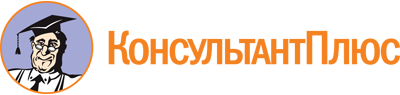 Постановление Правительства Мурманской области от 07.07.2023 N 501-ПП
"О предоставлении из областного бюджета грантов в форме субсидии некоммерческим организациям, не являющимся казенными учреждениями, на реализацию инициативных проектов обучающихся Мурманской области"
(вместе с "Порядком предоставления из областного бюджета грантов в форме субсидии некоммерческим организациям, не являющимся казенными учреждениями, на реализацию инициативных проектов обучающихся Мурманской области")Документ предоставлен КонсультантПлюс

www.consultant.ru

Дата сохранения: 30.11.2023
 N п/пКритерийКоличество баллов1Соответствие инициативного проекта целям и направлениям, указанным в пунктах 1.2, 1.6 настоящего Порядка0 - 32Системность подхода, целесообразность, логическая последовательность деятельности и ее нацеленность на достижение поставленных целей и задач0 - 33Уместность и достаточность мероприятий инициативного проекта для достижения заявленных в программе целей и задач и реализации плана развития инициативного проекта, представленного обучающимся - автором проекта0 - 34Реалистичность бюджета и обоснованность планируемых расходов при реализации инициативного проекта0 - 35Инновационность, уникальность мероприятий, механизмов и подходов, используемых в представленном инициативном проекте0 - 36Наличие и масштабность стратегии продвижения инициативного проекта (в средствах массовой информации, социальных сетях, рекламная кампания и др.)0 - 37Дополнительные ресурсы, в том числе финансовые, организационные и нематериальные, привлекаемые на реализацию инициативного проекта0 - 3N п/пМероприятия (выстраиваются в хронологической и логической последовательности)СрокиНеобходимые ресурсыОжидаемый результат1Например:- изготовление макетов;- изучение истории школы;- сбор предложений обучающихся;- ...2N п/пНаименование индикатораЕдиница измеренияЦелевой показательПодтверждающий документ1Доля реализованных пунктов плана развития инициативного проекта, подготовленного обучающимся%100 %аналитическая справка2Численность обучающихся, включенных в реализацию инициативного проекта%не менее 20 % от общего количества обучающихся в образовательной организациистатистическая справка3Количество привлеченных внешних специалистов (специалисты предприятий, преподаватели вузов, сотрудники музеев, представители Молодежного парламента, общественных организаций и др.)чел.не менее 3волонтерские договоры, соглашения о сотрудничестве, аналитическая справка4Количество проведенных мероприятий в рамках реализации инициативного проектаед.не менее 5аналитическая справка...иные показателиN п/пМероприятия плана развития инициативного проекта обучающегосяN п/пМероприятия по сопровождениюСрокиОжидаемый результат1Например: изготовление макетов, плакатов1.1Приобретение материалов1Например: изготовление макетов, плакатов1.2Посещение библиотеки, музея2N п/пНаправление расходовСвязь с мероприятиями проекта (указать порядковый номер мероприятия в плане мероприятий по реализации проекта)Расчет суммы расходовИсточник финансированияИсточник финансированияN п/пНаправление расходовСвязь с мероприятиями проекта (указать порядковый номер мероприятия в плане мероприятий по реализации проекта)Расчет суммы расходовсредства гранта в форме субсидии из областного бюджетавнебюджетные средства12Итого:Итого:Итого:Итого:Ф.И.О., должность, подпись руководителя организацииФ.И.О., должность, подпись руководителя организацииФ.И.О., подпись главного бухгалтера организацииРегистрационный номер_____________________Регистрационный номер_____________________Регистрационный номер_____________________Регистрационный номер_____________________Регистрационный номер_____________________Регистрационный номер_____________________Регистрационный номер_____________________ОЦЕНКА ПРЕТЕНДЕНТА ЧЛЕНОМ КОНКУРСНОЙ КОМИССИИОЦЕНКА ПРЕТЕНДЕНТА ЧЛЕНОМ КОНКУРСНОЙ КОМИССИИОЦЕНКА ПРЕТЕНДЕНТА ЧЛЕНОМ КОНКУРСНОЙ КОМИССИИОЦЕНКА ПРЕТЕНДЕНТА ЧЛЕНОМ КОНКУРСНОЙ КОМИССИИОЦЕНКА ПРЕТЕНДЕНТА ЧЛЕНОМ КОНКУРСНОЙ КОМИССИИОЦЕНКА ПРЕТЕНДЕНТА ЧЛЕНОМ КОНКУРСНОЙ КОМИССИИОЦЕНКА ПРЕТЕНДЕНТА ЧЛЕНОМ КОНКУРСНОЙ КОМИССИИОЦЕНКА ПРЕТЕНДЕНТА ЧЛЕНОМ КОНКУРСНОЙ КОМИССИИОЦЕНКА ПРЕТЕНДЕНТА ЧЛЕНОМ КОНКУРСНОЙ КОМИССИИОЦЕНКА ПРЕТЕНДЕНТА ЧЛЕНОМ КОНКУРСНОЙ КОМИССИИОЦЕНКА ПРЕТЕНДЕНТА ЧЛЕНОМ КОНКУРСНОЙ КОМИССИИ(общеобразовательная организация)(общеобразовательная организация)(общеобразовательная организация)(общеобразовательная организация)(общеобразовательная организация)(общеобразовательная организация)(общеобразовательная организация)(общеобразовательная организация)(общеобразовательная организация)(общеобразовательная организация)(общеобразовательная организация)N критерияКритерии отбораКритерии отбораКритерии отбораКритерии отбораКритерии отбораКритерии отбораКоличество балловКоличество балловКоличество балловКоличество баллов1Соответствие инициативного проекта целям и предмету конкурсного отбора, указанным в пунктах 1.2, 1.6 настоящего ПорядкаСоответствие инициативного проекта целям и предмету конкурсного отбора, указанным в пунктах 1.2, 1.6 настоящего ПорядкаСоответствие инициативного проекта целям и предмету конкурсного отбора, указанным в пунктах 1.2, 1.6 настоящего ПорядкаСоответствие инициативного проекта целям и предмету конкурсного отбора, указанным в пунктах 1.2, 1.6 настоящего ПорядкаСоответствие инициативного проекта целям и предмету конкурсного отбора, указанным в пунктах 1.2, 1.6 настоящего ПорядкаСоответствие инициативного проекта целям и предмету конкурсного отбора, указанным в пунктах 1.2, 1.6 настоящего Порядка032Системность подхода, целесообразность, логическая последовательность деятельности и ее нацеленность на достижение поставленных целей и задачСистемность подхода, целесообразность, логическая последовательность деятельности и ее нацеленность на достижение поставленных целей и задачСистемность подхода, целесообразность, логическая последовательность деятельности и ее нацеленность на достижение поставленных целей и задачСистемность подхода, целесообразность, логическая последовательность деятельности и ее нацеленность на достижение поставленных целей и задачСистемность подхода, целесообразность, логическая последовательность деятельности и ее нацеленность на достижение поставленных целей и задачСистемность подхода, целесообразность, логическая последовательность деятельности и ее нацеленность на достижение поставленных целей и задач01233Уместность и достаточность мероприятий инициативного проекта для достижения заявленных в нем целей и задач и реализации плана развития проекта, представленного обучающимся - автором проектаУместность и достаточность мероприятий инициативного проекта для достижения заявленных в нем целей и задач и реализации плана развития проекта, представленного обучающимся - автором проектаУместность и достаточность мероприятий инициативного проекта для достижения заявленных в нем целей и задач и реализации плана развития проекта, представленного обучающимся - автором проектаУместность и достаточность мероприятий инициативного проекта для достижения заявленных в нем целей и задач и реализации плана развития проекта, представленного обучающимся - автором проектаУместность и достаточность мероприятий инициативного проекта для достижения заявленных в нем целей и задач и реализации плана развития проекта, представленного обучающимся - автором проектаУместность и достаточность мероприятий инициативного проекта для достижения заявленных в нем целей и задач и реализации плана развития проекта, представленного обучающимся - автором проекта01234Реалистичность бюджета и обоснованность планируемых расходов при реализации инициативного проектаРеалистичность бюджета и обоснованность планируемых расходов при реализации инициативного проектаРеалистичность бюджета и обоснованность планируемых расходов при реализации инициативного проектаРеалистичность бюджета и обоснованность планируемых расходов при реализации инициативного проектаРеалистичность бюджета и обоснованность планируемых расходов при реализации инициативного проектаРеалистичность бюджета и обоснованность планируемых расходов при реализации инициативного проекта0235Инновационность, уникальность мероприятий, механизмов и подходов, используемых в представленном инициативном проектеИнновационность, уникальность мероприятий, механизмов и подходов, используемых в представленном инициативном проектеИнновационность, уникальность мероприятий, механизмов и подходов, используемых в представленном инициативном проектеИнновационность, уникальность мероприятий, механизмов и подходов, используемых в представленном инициативном проектеИнновационность, уникальность мероприятий, механизмов и подходов, используемых в представленном инициативном проектеИнновационность, уникальность мероприятий, механизмов и подходов, используемых в представленном инициативном проекте01236Наличие и масштабность стратегии продвижения инициативного проекта (средства массовой информации, социальные сети, рекламная кампания и др.)Наличие и масштабность стратегии продвижения инициативного проекта (средства массовой информации, социальные сети, рекламная кампания и др.)Наличие и масштабность стратегии продвижения инициативного проекта (средства массовой информации, социальные сети, рекламная кампания и др.)Наличие и масштабность стратегии продвижения инициативного проекта (средства массовой информации, социальные сети, рекламная кампания и др.)Наличие и масштабность стратегии продвижения инициативного проекта (средства массовой информации, социальные сети, рекламная кампания и др.)Наличие и масштабность стратегии продвижения инициативного проекта (средства массовой информации, социальные сети, рекламная кампания и др.)01237Дополнительные ресурсы, в том числе финансовые, организационные и нематериальные, привлекаемые на реализацию инициативного проектаДополнительные ресурсы, в том числе финансовые, организационные и нематериальные, привлекаемые на реализацию инициативного проектаДополнительные ресурсы, в том числе финансовые, организационные и нематериальные, привлекаемые на реализацию инициативного проектаДополнительные ресурсы, в том числе финансовые, организационные и нематериальные, привлекаемые на реализацию инициативного проектаДополнительные ресурсы, в том числе финансовые, организационные и нематериальные, привлекаемые на реализацию инициативного проектаДополнительные ресурсы, в том числе финансовые, организационные и нематериальные, привлекаемые на реализацию инициативного проекта0123ИТОГО:ИТОГО:ИТОГО:ИТОГО:ИТОГО:ИТОГО:Член конкурсной комиссииЧлен конкурсной комиссииЧлен конкурсной комиссии/(подпись руководителя организации)(подпись руководителя организации)(расшифровка подписи)(расшифровка подписи)(расшифровка подписи)(расшифровка подписи)(расшифровка подписи)ДатаДатаN п/пОО <*>Средний балл по критериям конкурсаСредний балл по критериям конкурсаСредний балл по критериям конкурсаСредний балл по критериям конкурсаСредний балл по критериям конкурсаСредний балл по критериям конкурсаСредний балл по критериям конкурсаСредний балл по критериям конкурсаИтого балловМесто в рейтингеN п/пОО <*>Соответствие инициативного проекта целям и предмету конкурсного отбора, указанным в пунктах 1.2, 1.6 настоящего ПорядкаСистемность подхода, целесообразность, логическая последовательность деятельности и ее нацеленность на достижение поставленных целей и задачУместность и достаточность мероприятий инициативного проекта для достижения заявленных в нем целей и задач и реализации плана развития проекта, представленного обучающимся - автором проектаРеалистичность бюджета и обоснованность планируемых расходов при реализации инициативного проектаРеалистичность бюджета и обоснованность планируемых расходов при реализации инициативного проектаИнновационность, уникальность мероприятий, механизмов и подходов, используемых в представленном инициативном проектеНаличие и масштабность стратегии продвижения инициативного проекта (средства массовой информации, социальные сети, рекламная кампания и др.)Дополнительные ресурсы, в том числе финансовые, организационные и нематериальные, привлекаемые на реализацию инициативного проектаИтого балловМесто в рейтингеПредседатель конкурсной комиссииПредседатель конкурсной комиссииПредседатель конкурсной комиссииПредседатель конкурсной комиссии////(подпись)(расшифровка подписи)(расшифровка подписи)(расшифровка подписи)